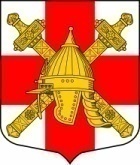 АДМИНИСТРАЦИЯ СИНЯВИНСКОГО ГОРОДСКОГО ПОСЕЛЕНИЯКИРОВСКОГО  МУНИЦИПАЛЬНОГО РАЙОНА ЛЕНИНГРАДСКОЙ ОБЛАСТИП О С Т А Н О В Л Е Н И Еот «28» сентября 2023 года № 548о реорганизации муниципального унитарного предприятия «СинявиноЖКХ» муниципального образования Синявинское городское поселение Кировского муниципального района Ленинградской области в муниципальное бюджетное учреждение «Благоустройство поселка Синявино» Синявинского городского поселения Кировского муниципального района Ленинградской области В соответствии с Гражданским кодексом Российской Федерации, Федеральным законом от 06.10.2003 № 131-ФЗ «Об общих принципах организации местного самоуправления в Российской Федерации», Федеральным законом от 14.11.2002 № 161-ФЗ «О государственных и муниципальных унитарных предприятиях», решением совета депутатов Синявинского городского поселения Кировского муниципального района Ленинградской области № 23 от «28» сентября 2023 года «О реорганизации муниципального унитарного предприятия «СинявиноЖКХ» муниципального образования Синявинское городское поселение Кировского муниципального района Ленинградской области в муниципальное бюджетное учреждение «Благоустройство поселка Синявино» Синявинского городского поселения Кировского муниципального района Ленинградской области», постановлением администрации Синявинского городского поселения Кировского муниципального района Ленинградской области от 16 июня 2023 года № 392 «Об утверждении порядка принятия решений о создании, реорганизации, изменении типа и ликвидации муниципальных учреждений муниципального образования Синявинское городское поселение Кировского муниципального района Ленинградской области, а также об утверждении уставов муниципальных учреждений муниципального образования Синявинское городское поселение Кировского муниципального района Ленинградской области и внесении в них изменений», Уставом Синявинского городского поселения Кировского муниципального района Ленинградской области, постановил: 1.Реорганизовать муниципальное унитарное предприятие «СинявиноЖКХ» муниципального образования Синявинское городское поселение Кировского муниципального района Ленинградской области, зарегистрированное по адресу: 187322, Ленинградская область, Кировский р-н, г.п. Синявино, ул. Лесная, д.18, блок Г (ОГРН 1164704058364, ИНН 4706038074), путем преобразования в муниципальное бюджетное учреждение «Благоустройство поселка Синявино» Синявинского городского поселения Кировского муниципального района Ленинградской области.2.Реорганизуемое предприятие после завершения процесса преобразования именовать: муниципальное бюджетное учреждение «Благоустройство поселка Синявино» Синявинского городского поселения Кировского муниципального района Ленинградской области (краткое наименование – МБУ «Благоустройство поселка Синявино).3.Целями и предметом деятельности МБУ «Благоустройство поселка Синявино» определить решение социальных задач и вопросов местного значения таких как:- выполнение работ, оказание услуг для выполнения социально-экономических заказов поселения, удовлетворение общественных потребностей, направленных на благоустройство поселения;- уборка территории и аналогичная деятельность;-выполнение работ по содержанию объектов культурного наследия и памятных мест, прилегающих к ним территорий, расположенных в Синявинском городском поселении;- выполнение строительно-монтажных работ;- разборка и снос зданий,  производство земляных работ;- благоустройство территории и озеленение;- эксплуатационно-ремонтная деятельность по содержанию малых архитектурных форм.- дорожная деятельность в отношении автомобильных дорог общего пользования местного значения, содержание и ремонт дорог местного значения;- деятельность автомобильного грузового транспорта;- осуществление  функций, предусмотренных мобилизационным планом администрации Синявинского городского поселения Кировского муниципального района Ленинградской области, на случай стихийных бедствий и других форс-мажорных обстоятельств;- иные виды, соответствующие целям и предмету деятельности бюджетного учреждения. 4.Заместителю главы администрации обеспечить подготовку Устава МБУ «Благоустройство поселка Синявино» и иной необходимой документации для функционирования бюджетного учреждения. 5.Начальнику сектора управления муниципальным имуществом администрации расторгнуть договоры и прекратить право хозяйственного ведения на муниципальное имущество, закрепленное за муниципальным унитарным предприятием «СинявиноЖКХ».6.Считать муниципальное унитарное предприятие «СинявиноЖКХ» муниципального образования Синявинское городское поселение Кировского муниципального района Ленинградской области реорганизованным с момента внесения в единый государственный реестр юридических лиц записи о регистрации муниципального бюджетного учреждения «Благоустройство поселка Синявино».7.Настоящее решение вступает в силу со дня его подписания и подлежит размещению на официальном сайте Синявинского городского поселения.8.Контроль за исполнением настоящего постановления возложить на заместителя главы администрации. Глава администрации  						                             Е.В. Хоменок  Разослано: дело, МУП «СинявиноЖКХ», заместитель главы администрации, сектор УМИ  администрации, сайт Синявинского городского поселения.